                                                                                                              	ПРОЕКТРЕСПУБЛИКА КРЫМНИЖНЕГОРСКИЙ СЕЛЬСКИЙ СОВЕТР Е Ш Е Н И Е-й сессии -го созыва«    »                     2019 г.                             № Об установлении налога наимущество физических лиц Настоящим Решением в соответствии с главой 32 «Налог на имущество физических лиц» Налогового кодекса Российской Федерации, статьей 14 Федерального закона от 6 октября 2003 года № 131-ФЗ «Об общих принципах организации местного самоуправления в Российской Федерации», Законом Республики Крым «Об основах местного самоуправления в Республике Крым» от 21.08.2014г. № 54-ЗРК, Распоряжением Совета Министров Республики Крым от 14.10.2019г. № 1253-р «Об утверждении результатов определения кадастровой стоимости объектов недвижимости – зданий, помещений, расположенных на территории Республики Крым», законом Республики Крым от_______№_____ «Об установлении единой даты начала применения на территории Республики Крым порядка определения налоговой базы по налогу на имущество физических лиц исходя из кадастровой стоимости объектов налогообложения», Нижнегорский сельский совет                                                        РЕШИЛ:1. Установить и ввести в действие с 1 января 2020 года на территории муниципального образования Нижнегорское сельское поселение Нижнегорского района Республики Крым налог на имущество физических лиц (далее - налог).2. Установить, что налоговая база по налогу в отношении объектов налогообложения определяется исходя из их кадастровой стоимости.3. Определить следующие налоговые ставки по налогу:4. Налоговые льготы и налоговые вычеты устанавливаются в соответствии с главой 32 «Налог на имущество физических лиц» Налогового кодекса Российской Федерации.5. Основания и порядок применения налоговых льгот осуществляется налогоплательщиками в соответствии с положениями главы 32 «Налог на имущество физических лиц» Налогового кодекса Российской Федерации.6. Иные положения, относящиеся к налогу, определяются главой 32 «Налог на имущество физических лиц» Налогового кодекса Российской Федерации.7. Настоящее Решение вступает в силу с 1 января 2020 года.8. Настоящее Решение опубликовать решение на доске объявлений Нижнегорского сельского совета.Председатель Нижнегорского сельского совета                                С.В. Юрченко№ п/пВид объекта налогообложенияНалоговая ставка (%)жилые дома, части жилых домов, квартир, частей квартир, комнат;0,05 объекты незавершенного строительства в случае, если проектируемым назначением таких объектов является жилой дом;0,05 единые недвижимые комплексы, в состав которых входит хотя бы одно жилое помещение (жилой дом);0,05 гаражи и машино-места;0,05 хозяйственные строения или сооружения, площадь каждого из которых не превышает 50 квадратных метров и которые расположены на земельных участках, предоставленных для ведения личного подсобного, дачного хозяйства, огородничества, садоводства или индивидуального жилищного строительства0,05 объекты налогообложения, включенные в перечень, определяемый в соответствии с пунктом 7 статьи 378.2 настоящего Кодекса, в отношении объектов налогообложения, предусмотренных абзацем вторым пункта 10 статьи 378.2;1,5объекты налогообложения, кадастровая стоимость каждого из которых превышает 300 млн. руб. 1,5прочие0,5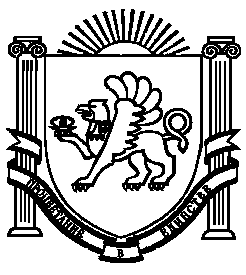 